Mod. 4OFFERTA ECONOMICA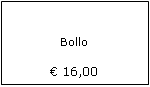 								Lì ……………………Spett.le…………………………..Via ……………., n. …………Cap ……….. Città ……….. (….)Oggetto: 	PROCEDURA APERTa PER I LAVORI di ……………….. CUP ………………… CIG ………………..Il sottoscritto ____________________________________________________________________________________nato a ________________________________________________________________ il _______________________residente nel Comune di	 ___________________________________________ Cap. ______________ Prov. ________Via _______________________________________ in qualità di ___________________________________________della Ditta (nome/rag. sociale) ______________________________________________________________________con sede legale in ________________________________________________ Cap. ____________ Prov. __________Via ______________________________________ C.F. ______________________ P.IVA ______________________con espresso riferimento alla Ditta che rappresenta, SI OBBLIGA ad assumere in appalto i lavori in oggetto e, a tale fineOFFREper i contratti da stipulare a corpo mediante ribasso percentuale sull’importo dei lavori posto a base di gara soggettolo sconto percentuale del ……………% (in lettere …………………………………………………………………………………………..) sull’importo a base di gara soggetto a sconto.Oppureper i contratti da stipulare a misura mediante ribasso sull’elenco prezzi posto a base di garalo sconto percentuale del ……………% (in lettere …………………………………………………………………………………………..) sui prezzi riportati sull’elenco prezzi posto a base di gara, soggetto a sconto.(AD ESCLUSIONE delle forniture senza posa in opera, dei servizi di natura intellettuale) La ditta, ai sensi dell’art. 95, co. 10, del D.Lgs. n. 50/2016 (e smi), indica, a pena di esclusione, qualipropri costi della manodopera la somma di Euro …………………………….. (in lettere …………………………………………………………………………………)propri oneri per la sicurezza la somma di Euro …………………………… (in lettere …………………………………………………………………………………)Data ________________________Timbro e firma del legale rappresentante______________________________________Mod. 3OFFERTA ECONOMICA								Lì ……………………Spett.le…………………………..Via ……………., n. …………Cap ……….. Città ……….. (….)Oggetto: 	PROCEDURA APERTa PER I LAVORI di ……………….. CUP ………………… CIG ………………..Il sottoscritto ____________________________________________________________________________________nato a ________________________________________________________________ il _______________________residente nel Comune di	 ___________________________________________ Cap. ______________ Prov. ________Via _______________________________________ in qualità di ___________________________________________della Ditta (nome/rag. sociale) ______________________________________________________________________con sede legale in ________________________________________________ Cap. ____________ Prov. __________Via ______________________________________ C.F. ______________________ P.IVA ______________________con espresso riferimento alla Ditta che rappresenta, SI OBBLIGA ad assumere in appalto i lavori in oggetto e, a tale fineOFFREper i contratti da stipulare a corpo mediante ribasso percentuale sull’importo dei lavori posto a base di gara soggettolo sconto percentuale del ……………% (in lettere …………………………………………………………………………………………..) sull’importo a base di gara soggetto a sconto.Oppureper i contratti da stipulare a misura mediante ribasso sull’elenco prezzi posto a base di garalo sconto percentuale del ……………% (in lettere …………………………………………………………………………………………..) sui prezzi riportati sull’elenco prezzi posto a base di gara, soggetto a sconto.(AD ESCLUSIONE delle forniture senza posa in opera, dei servizi di natura intellettuale) La ditta, ai sensi dell’art. 95, co. 10, del D.Lgs. n. 50/2016 (e smi), indica, a pena di esclusione, qualipropri costi della manodopera la somma di Euro …………………………….. (in lettere …………………………………………………………………………………)propri oneri per la sicurezza la somma di Euro …………………………… (in lettere …………………………………………………………………………………)Data ________________________Timbro e firma del legale rappresentante______________________________________